от 22.05.2023 г.										№ 697Об утверждении перечня муниципальных программ муниципального образования «Город Мирный» Мирнинского района Республики Саха (Якутии) на 2024 годВ соответствии с Постановлением Администрации муниципального образования «Город Мирный» от 18.05.2023  № 659 «Об утверждении Порядка разработки, реализации и оценки эффективности муниципальных программ муниципального образования «Город Мирный» Мирнинского района Республики Саха (Якутия) и признании утратившими силу Постановлений городской Администрации  от 12.12.2014        № 820, от 05.08.2016 № 796, от 18.10.2017 № 1621, от 18.02.2020 № 150, от 26.04.2022 № 464, от 12.10.2022 № 1315», городская Администрация постановляет: Утвердить прилагаемый перечень муниципальных программ муниципального образования «Город Мирный» Мирнинского района Республики Саха (Якутия) на 2024 год (далее- Перечень).Руководителям структурных подразделений городской Администрации, муниципальным учреждениям МО «Город Мирный», в соответствии с утвержденным Перечнем, разработать проекты муниципальных программ, реализация которых планируется с 2024 года, и представить на согласование в управление экономики и финансов городской Администрации в срок до 20 июня 2023 года.Опубликовать настоящее Постановление в порядке, установленном Уставом МО «Город Мирный».Контроль исполнения настоящего Постановления оставляю за собой.Глава города 				                    			        А.А. Тонких                                                                                Приложение к Постановлению                                                                                                        городской Администрации                                                                                от 22.05.2023 г. № 697ПЕРЕЧЕНЬ МУНИЦИПАЛЬНЫХ ПРОГРАММ МУНИЦИПАЛЬНОГО ОБРАЗОВАНИЯ «ГОРОД МИРНЫЙ»МИРНИНСКОГО РАЙОНА РЕСПУБЛИКИ САХА (ЯКУТИЯ)на 2024 годАДМИНИСТРАЦИЯМУНИЦИПАЛЬНОГО ОБРАЗОВАНИЯ«Город Мирный»МИРНИНСКОГО РАЙОНАПОСТАНОВЛЕНИЕ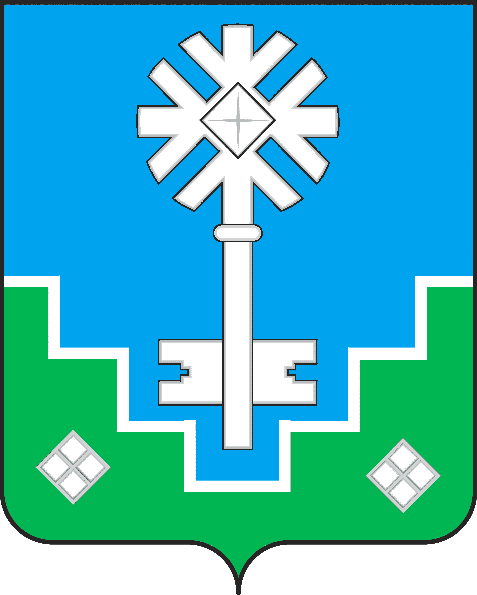 МИИРИНЭЙ ОРОЙУОНУН«Мииринэй куорат»МУНИЦИПАЛЬНАЙ ТЭРИЛЛИИ ДЬАhАЛТАТАУУРААХNп/пНаименование муниципальной программыОтветственный исполнительОсновные направления реализации муниципальной программы12341Муниципальная программа «Информационный муниципалитет» муниципального образования «Город Мирный» Мирнинского района Республики Саха (Якутия) на 2020-2024 годы»Отдел по связям с общественностью и СМИ городской АдминистрацииОсвещение деятельности органов местного самоуправления МО «Город Мирный» по реализации государственной и муниципальной политики посредством различных средств массовой информации – печатных, электронных (сети Интернет, телерадиовещания)2Муниципальная программа «Развитие малого и среднего предпринимательства в муниципальном образовании «Город Мирный» Мирнинского района Республики Саха (Якутия) на 2020-2024 годы»Отдел по отраслевым вопросам городской АдминистрацииСоздание и обеспечение благоприятных условий для развития и повышения конкурентоспособности малого и среднего предпринимательства на территории МО «Город Мирный» 3Муниципальная программа «Участие в профилактике терроризма и экстремизмав границах г. Мирного на 2021 – 2025 годы»Отдел по гражданской обороне и чрезвычайным ситуациям городской АдминистрацииЗащита жизни и здоровья граждан, муниципального имущества, а также имущества организаций, находящихся на территории МО «Город Мирный», от последствий терроризма и экстремизма 4Муниципальная программа «Обеспечение деятельности добровольной народной дружины на территории г. Мирного на 2021-2025 годы»Отдел по гражданской обороне и чрезвычайным ситуациям городской АдминистрацииОбеспечение деятельности добровольной народной дружины на территории МО «Город Мирный» 5Муниципальная программа «Формирование законопослушного поведения участников дорожного движения на территории МО «Город Мирный» Мирнинского района Республики Саха (Якутия) на 2021-2025 годы»Отдел по гражданской обороне и чрезвычайным ситуациям городской Администрации Повышение уровня правового воспитания участников дорожного движения, культуры их поведения и профилактика детского дорожно-транспортного травматизма6Муниципальная программа МО «Город Мирный» «Управление собственностью на 2023-2028 гг.»Отдел имущественных отношений городской Администраци, отдел по земельным отношениям городской АдминистрацииСбалансированное управление муниципальной собственностью, в том числе земельными участками, обеспечивающее в необходимых размерах реализацию муниципальных полномочий в соответствии с законодательством7Муниципальная программа МО «Город Мирный» «Обеспечение граждан доступным и комфортным жильем» на 2023-2028 годыУправление жилищной политики городской АдминистрацииСоздание условий для обеспечения населения МО «Город Мирный» доступным жильем путем реализации механизмов государственной и муниципальной   поддержки на рынке жилья8Муниципальная программа МО «Город Мирный» «Обеспечение пожарной безопасности, защита населения и территорий от чрезвычайных ситуаций» 2023-2028гг.»Отдел по гражданской обороне и чрезвычайным ситуациям городской Администрации Обеспечение пожарной безопасности, защита населения и территорий от чрезвычайных ситуаций9Муниципальная программа МО «Город Мирный» «Реализация градостроительной политики, развитие и освоение территорий» на 2023-2028 годыУправление архитектуры и градостроительства городской Администрации;МКУ «УЖКХ» МО «Город Мирный»Обеспечение условий для устойчивого градостроительного развития городского поселения, сбалансированный учет экологических, экономических и социальных факторов при осуществлении градостроительной деятельности, создание условий для развития жилищного строительства10Муниципальная программа МО  «Город Мирный» Мирнинского района Республики Саха (Якутия) «Социальная поддержка граждан» на 2024-2029 годыОтдел социальной политики городской АдминистрацииУлучшение качества жизни социально уязвимых слоев населения11Муниципальная программа МО  «Город Мирный» Мирнинского района Республики Саха (Якутия) «Подготовка кадров для муниципальной службы» на 2024-2029 годыОтдел по муниципальной службе и делопроизводству городской АдминистрацииРазвитие кадрового потенциала МО «Город Мирный» 12Муниципальная программа «Формирование современной городской среды на территории МО «Город Мирный» на 2018-2024 годы»МКУ «УЖКХ» МО «Город Мирный»Повышение уровня благоустройства дворовых территорий МО «Город Мирный».Благоустройство территорий общего пользования (парки, скверы, улицы, площади)13Муниципальная программа МО «Город Мирный» «Благоустройство территорий города» на 2023-2028 годыМКУ «УЖКХ» МО «Город Мирный»Содействие развитию благоустройства территорий МО «Город Мирный» 14Муниципальная программа МО «Город Мирный» «Капитальный ремонт общего имущества многоквартирных домов» на 2023-2028 годыМКУ «УЖКХ» МО «Город Мирный»Организация и проведение мероприятий, направленных на улучшение эксплуатационных характеристик общего имущества многоквартирных домов15Муниципальная программа МО «Город Мирный» «Модернизация объектов коммунальной инфраструктуры» на 2023-2028 годыМКУ «УЖКХ» МО «Город Мирный»Развитие систем коммунальной инфраструктуры города16Муниципальная программа МО «Город Мирный» «Дорожное хозяйство» на 2023 - 2028 годыМКУ «УЖКХ» МО «Город Мирный»Создание условий для обеспечения безопасности движения на городских дорогах в целях улучшения уровня и качества жизни населения17Муниципальная программа МО  «Город Мирный» Мирнинского района Республики Саха (Якутия) «Развитие культуры» на 2024-2029 годыМАУ «УСКиМП»МО «Город Мирный»Создание благоприятных условий для развития культуры, духовного и нравственного здоровья горожан, сохранения традиционных ценностей, норм, традиций и обычаев, поддержка культурно-досуговых центров и объединений в реализации творческих проектов18Муниципальная программа МО  «Город Мирный» Мирнинского района Республики Саха (Якутия) «Реализация молодежной политики, добровольчества и патриотического воспитания граждан» на 2024-2029 годыМАУ «УСКиМП»МО «Город Мирный»Создание условий для реализации потенциала молодежи, добровольческой деятельности и патриотического воспитания граждан19Муниципальная программа МО  «Город Мирный» Мирнинского района Республики Саха (Якутия) «Развитие физической культуры и спорта» на 2024-2029 годыМАУ «УСКиМП»МО «Город Мирный»Укрепление здоровья населения и пропаганда здорового образа жизни на территории МО «Город Мирный».Создание условий для устойчивого и динамичного развития физической культуры и спорта